Publicado en Barcelona el 14/09/2020 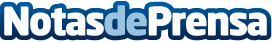 Ciberseguridad y medioambiente, los retos de futuro para las aseguradoras, según Joan CastellsFIATC Seguros lanza un seguro específico contra ataques informáticos. Joan Castells apuesta por la mejora de las infraestructuras y los servicios virtuales en salud adquieren relevancia por la Covid-19.El nuevo curso se presenta marcado por la Covid-19, también en el sector de los seguros. Un desafío que afecta a ciudadanos, administraciones públicas y empresas, pero que no debe desplazar otros grandes retos. Joan Castells, presidente de FIATC, señala los más importantes: ciberseguridad y medioambienteDatos de contacto:Sergio Muñoz93 205 22 13Nota de prensa publicada en: https://www.notasdeprensa.es/ciberseguridad-y-medioambiente-los-retos-de Categorias: Nacional E-Commerce Ciberseguridad Seguros Cursos http://www.notasdeprensa.es